Výdejka č. 2018/12182preparát	baleni	počet balen( cena za baleni DS10209358 TREVICTA 525MG	INJ SUS PRO 1X2,625ML+	1,00000	47 159,00 310168087 XEPLION 50MG	INJ SUS PRO 1+2J	3,00000	5 893,70 30-základ	0,00 %:	0,00	daň	0,00 °/0:	0,001-základ	15,00 %:	0,00	daň	15,00 %:	0,002-základ	21,00 %:	0,00	daň	21,00 %:	0,003-základ	10,00 %:	58 945,55	daň	10,00 °k:	5 894,5528.05.2018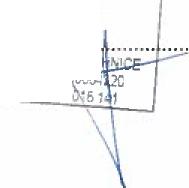 VYMAZÁNO08	748 002 PSYCHIAT -9.'AlkABULANCE 4Psychiatrická nemocnice Bohnice Ústavní 91, 181 02 Praha 8Výdejka č. 2018/12127preparátTisk: 25.05.2018 10:34Výdejka č. 2018/10724preparát	baleni	počet balení cena za baleni DS10209357 TREVICTA 350MG	INJ SUS PRO 1X1,75ML+2	2,00000	31 806,20 3vystaveno dne:	10.052018vystavil:	VYMAZÁNOTisk: 10.05.2018 08:47 283 08Psychiatrická nemocnice Bohnice Ústavní 91, 181 02 Praha 8Výdejka č. 2018/10042Psychiatrická nemocnice Bohnice Ústavní 91, 181 02 Praha 8Výdejka č. 2018/11691ůstavn; 91, 1 i & PL-iik6-EOHN!CE0006422 C[óCZO',064220"ČZ: 069950:1,.	264 015 41Výdejka č. 2018/11663PSYCHIATRICKÁ NEMOCNICE BOHNIC LÉKÁRW,.fC	0899500.9 tel •	141Psychiatrická nemocnice Bohnice Ústavní 91, 181 02 Praha 8Výdejka č. 2018/11609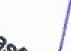 Výdejka č. 2018/11133Psychiatrická nemocnice Bohnice Ústavní 91, 181 02 Praha 8Výdejka č. 2018/12209celkem bez danězaokrouhleni celkem s danivystaveno dne:	28.05.2018vystavil:	VYMAZÁNOTik: 28.06.201810:25Výdejka č. 2018/11621vystaveno dne:	21.05.2018vystavil:	VYMAZÁNOTisk: 21.05.2018 10:43Psychiatrická nemocnice Bohnice Ústavní 91, 181 02 Praha 8Výdejka č. 2018/10870...,„vydalPsychiatrická nemocnice Bohnice Ústavní 91, 181 02 Praha 8Výdejka č. 2018/11449vystaveno dne:	18.05.2018vystavil:	VYMAZÁNO14"Výdejka č. 2018/10727preparát	baleni	počet baleni cena za baleni DS10168090 XEPLION 150MG	INJ SUS PRO 1+2J	2,00000	14 332,90 3vystaveno dne:	10.05.2018vystavil:	VYMAZÁNO•Výdejka č. 2018/10651vystaveno dne:	09.05.2018vystavil:	VYMAZÁNO/Psychiatrická nemocnice Bohnice Ústavní 91, 181 02 Praha 8Výdejka č. 2018/10705zaokrouhleni celkem s dani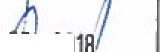 vystaveno dne:	10.05.2018vystavil:	VYMAZÁNO17Tisk: 10.05.2018 08:10vydal. mi slavPsychiatrická nemocnice Bohnice Ústavní 91, 181 02 Praha 8Výdejka č. 2018/10522Výdejka č. 2018/11002, , Tisk: 14.052018 10:44Psychiatrická nemocnice Bohnice Ústavní 91, 181 02 Praha 8Výdejka č. 2018/10504vystaveno dne:	07.05.2018vystavil:	VYMAZÁNOTisk: 07.05.2018 11:14PrzllováPsychiatrická nemocnice BohniceÚstavní 91, 181 02 Praha 8tel.: VYMAZÁNOICO: 00064220IČZ: 08005000List č.:	1odběratel: NUDZ — ambulanceVYMAZÁNO Topolová 748250 67 KlecanyČRtel.:VYMAZÁNOIČO:00064220ICZ:08005000odběratel: NUDZ - ambulanceVYMAZÁNO  Topolová 748250 67 KlecanyČR0,00%:0,00daň0,00%:0,0015,00%:0,00daň15,00%:0,0021,00%:0,00daň21,00%:0,0010,00%:132314,91daň10,00%:13231,49132314,910,00145546,40Psychiatrická nemocnice BohniceÚstavní 91, 181 02 Praha 8tel.: VYMAZÁNOIČO: 00064220IČZ: 08005000List č.:	1odběratel: NUDZ — ambulanceVYMAZÁNO  Topolová 748250 67 KlecanyČRtel.:VYMAZÁNOICO:00064220ICZ:08005000odběratel: NUDZ — Odd. 2VYMAZÁNO Topolová 748250 67 KlecanyČRtel.:VYMAZÁNOIČO:00064220IČZ:08005000odběratel: NUDZ — Odd. 3VYMAZÁNO  Topolová 748250 67 KlecanyČRpreparát10211169 RESTIGULIN 15MGbaleníTBL NOB 28počet balení cena za baleni DS1,00000	1429,40 3preparát10211169 RESTIGULIN 15MGpočet balení cena za baleni DS1,00000	1429,40 3Psychiatrická nemocnice Bohnice Ústavní 91, 181 02 Praha 8tel.: VYMAZÁNOIČO: 00064220 IČZ: 08005000List é.:	1odběratel:NUDZ — Odd. 3VYMAZÁNO Topolová 748250 67 KlecanyČRbaleni 1 KS	počet baleni	cena za balení DS	1,00000	144,40	10,00daň0,00 %:0,00125,57daň15,00 %:18,830,00daň21,00 %:0,00125,570,00144,40tel.:VYMAZÁNOIČO:00064220IČZ:08005000odběratel: NUDZ - Odd. 3VYMAZÁNO Topolová 748250 67 KlecanyČRbalenipočet balenícena za balení DScena za balení DSTBL NOB 901,0000084,203TBL NOB 303,00000264,403POR GRA SUS 3011,00000129,203TBL NOB 306,00000303,703TBL FLM 1201,00000670,703SOL 500ML PE10,0000021,803POR GRA SOL SCC 301,00000146,303TBL PRO 601,000001 098,203TBL NOB 281,000001945,003Psychiatrická nemocnice Bohnice Ústavní 91, 181 02 Praha 8 tel: VYMAZÁNOIČO: 00064220 IČZ: 08005000List č.:	1odběratel: NUDZ — Odd. 3VYMAZÁNO  Topolová 748250 67 KlecanyČRpreparátbalenipočet balenicena za baleni DScena za baleni DS10207280FUROLIN 100MGTBL NOB 301,00000157,50310168089XEPLION 100MGINJ SUS PRO 1+2J1,000009 328,50310168090XEPLION 150MGINJ SUS PRO 1+2J1,0000014 332,903tel.:VYMAZÁNOIČO:00064220IČZ:08005000odběratel: NUDZ Odd. 2VYMAZÁNOTopolová 748250 67 KlecanyČRbalenipočet balenícena za baleni DScena za baleni DSTBL FLM 281,00000222,803TBL RET 301,00000521,103TBL NOB 301,0000035,603TBL NOB 301,0000035,003TBL NOB 302,0000035,703TBL NOB 302,0000076,203CPS DUR 561,00000558,003TBL FLM 20X12,0000048,803TBL FLM1,00000254,503Psychiatrická nemocnice BohniceÚstavní 91, 181 02 Praha 8tel.: VYMAZÁNOIČO: 00064220IČZ: 08005000List Č.	1odběratel: NUDZ - Odd. 2VYMAZÁNO Topolová 748250 67 KlecanyČRpreparátbalen(počet balenícena za baleniDS10031867ASENTRA 100 100MGTBL RM 281,00000218,50310069447BURONIL 25MGTBL OBD 502,00000135,90310215715DUPHALAC 667G/LPOR SOL 1X500ML II2,0000080,10310124835LAMOTRIX 50MGTBL NOB 302,0000071,40310091788NEUROL 0,25 0,25MGTBL NOB 302,0000035,70310162750NORTRILEN 25MGTBL FLM 50 II1,0000095,20310211520PRAGIOLA 150MGCPS DUR 561,00000558,00310137466RISPERIDON VIPHARM 1MGTBL FLM 501,0000079,20310047545WELLBUTRIN SR 150MGTBL PRO 601,00000462,0030-základ0,00 %:0,00daň0,00 %:0,001-základ15,00 %:0,00daň15,00 %:0,002-základ21,00 %:0,00daň21,00 %:0,003-základ10,00 %:1871,91daň10,00 %:187,19celkem bez dané1 871,91zaokrouhleni0,00celkem s dani2 059,10tel.:VYMAZÁNOIČO:00064220IČZ:08005000odběratel: NUDZ — ambulanceVYMAZÁNOTopolová 748250 67 KlecanyČRbaleni2X6CM/350 KS	počet balení	cena za baleni DS	2,00000	166,80	1daň0,00 %:0,00daň15,00 %:43,51daň21,00 °A:0,00290,090,00333,60tel.:VYMAZÁNOIČO:00064220IČZ:08005000odběratel:NUDZ Odd. 2VYMAZÁNO, Dis Topolová 748250 67 KlecanyČRpreparát10025431 CYMBALTA 30MGbaleniCPS ETD 7počet baleni cena za baleni DS2,00000	64,80 3počet baleni cena za baleni DS2,00000	64,80 3Psychiatrická nemocnice Bohnice Ústavní 91, 181 02 Praha 8tel.: 284016111 IČO: 00064220IČZ: 08005000List č	1odbératel: NUDZ — Odd. 3VYMAZÁNO  Topolová 748250 67 KlecanyČRPsychiatrická nemocnice BohniceÚstavní 91, 181 02 Praha 8tel.: VYMAZÁNOIČO: 00064220IČZ: 08005000List č.	1odběratel: NUDZ - Odd. 3VYMAZÁNO  Topolová 748250 67 KlecanyČRbalenipočet balenicena za balení DScena za balení DSTBL FLM 1001,00000198,803CRM 50G1,00000101,503TBL NOB 305,00000303,703CRM 50GM1,0000089,903TBL FLM 1001,0000096,203TBL SLG 201,0000039,903TBL PRO 901,00000299,403POR TBL DIS 282,00000229,703Tisk: 09.05.2018 11:231.rPSYCHtATRICK4 N4EMOCN LÉK!! :.1'..2% „ .....Ústavn. 91, 181 1.Yri10-..1 IČO. 0006422,3. = ,: I::,::‚•,	..,„,.._ E BOHMCE;a .NICEI:I1tel.:VYMAZÁNOIČO:00064220IČZ:08005000odběratel: NUDZ — Odd. 3VYMAZÁNO Topolová 748250 67 KlecanyČRbalenipočet balenicena za baleniDS10CMX4M BAL (20KS)4,0000079,10110 X 10CM5,0000016,5015,00000144,00215CMX5M TAŽNOST 110% B2,0000089,7012 ROLE 2X5OOKS2,0000033,3010,00 %:0,00daň0,00 %:0,0015,00 %:560,78daň15,00 %:84,1221,00 %:595,04daň21,00 %:124,961 155,82tel.:VYMAZÁNOIČO:00064220IČZ:08005000odběratel: NUDZ — Odd. 2VYMAZÁNO Topolová 748250 67 KlecanyČRpreparátbalenipočet balenícena za balení DScena za balení DS8005120220ML STŘÍKAČKA1,00000135,502800511985ML STŘÍKAČKA1,0000077,40280051225INSYTE MODRÝ50,0000018,90280051810OBINADLO ELASTICKÉ UNIVERSAL15CMX5M TAŽNOST 110% B1,0000089,701Psychiatrická nemocnice Bohnice Ústavní 91, 181 02 Praha 8tel.: VYMAZÁNOIČO: 00064220 IČZ: 08005000List č	1odběratel: NUDZ Odd. 2VYMAZÁNO  Topolová 748250 67 KlecanyČRbalenipočet balenicena za baleniDSTBL FLM 1001,00000322,203TBL FLM 1001,00000198,803TBL NOS 281,00000124,403TBL OBD 501,00000135,903TBL FLM 56 I1,00000241,703TBL FLM 302,00000119,103POR SOL 1X500ML II2,0000080,103CPS DUR 1001,00000364,703TBL NOB 301,0000035,703TBL NOS 303,0000076,203TBL FLM 50111,0000095,203TBL FLM 282,00000138,003CPS ETD 1001,00000103,903TBL FLM 6X101,00000136,003TBL NOB 503,0000048,603TBL PRO 301,00000408,303TBL PRO 601,00000462,003TBL NOB 302,0000056,503tel.:VYMAZÁNOIČO:00064220ICZ:08005000odběratel: NUDZ Odd. 2VYMAZÁNO Topolová 748250 67 KlecanyČRbalenipočet balenícena za baleniDSSOL 500ML5,0000018,103TBL FLM 14 II1,00000139,303TBL NOB 20(2X10)2,0000048,303CPS RDR 30 I1,00000140,003TBL NOB 301,0000084,703TBL RET 302,00000519,6031NJ SOL 10X10ML1,00000245,303INJ SOL 10X10ML1,00000289,203INJ SOL 10X2ML1,00000123,103CPS ETD 301,0000031,103CPS PRO 302,0000085,903